ALLEGATO FAl Dirigente Scolastico dell’IC VOLINO-CROCE-ARCOLEO di NapoliModello di dichiarazione del rappresentante legale dellaDitta/AgenziaOGGETTO: Fornitura del servizio di Noleggio pullman.Il sottoscritto	,  nato il      /   /	a	(Prov 	.), in qualità di rappresentante legale dell’impresa   	 con sede in	con codice fiscale n.  	 ai sensi degli articoli 46 e 47 del DPR 28 dicembre 2000 n. 445, consapevole delle sanzioni penali previste dall’articolo 76 del medesimo DPR 445/2000, per le ipotesi di falsità in atti e dichiarazioni mendaci ivi indicateDichiara:□ che la ditta è in possesso dell'autorizzazione all'esercizio dell'attività di noleggio autobus con conducente;che il personale impegnato è dipendente della ditta e che vengono rispettare le norme in vigore per quanto concerne i periodi di guida e i periodi di riposo nella settimana precedente il giorno di partenza;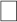 che i mezzi impegnati sono regolarmente forniti di cronotachigrafo, che è lo strumento previsto dalla legislazione vigente, atto a controllare se il personale addetto abbia osservato le norme in materia di orario di guida, e che sono utilizzati nell’assoluto rispetto delle norme vigenti in materia di uso e destinazione degli stessi e di tutte le prescrizioni o limitazioni contenute nelle carte di circolazione e nei documenti autorizzativi dei veicoli;□di essere in regola con la normativa sulla sicurezza sul lavoro e di aver provveduto alla redazione del Documento di Valutazione dei Rischi, di essere autorizzati all'esercizio della professione (AEP) e iscritti al Registro Elettronico Nazionale (REN) del Ministero delle Infrastrutture e Trasporti (2), diavvalersi di conducenti in possesso dei prescritti titoli abilitativi e di mezzi idonei.che i mezzi presentano una perfetta efficienza dal punto di vista della ricettività, in proporzione al numero dei partecipanti e dal punto di vista meccanico e che sono previsti anche mezzi idonei al trasporto di alunni diversamente abili con difficoltà deambulatorie, con pedana. L’efficienza dei veicoli deve essere comprovata dal visto di revisione tecnica annuale presso gli uffici M.C.T.C;□ che i conducenti siano in possesso della patente di guida categoria D e della Carta di Qualificazione del Conducente (CQC) per il trasporto di persone, in corso di validità, rilevabile dal documento stesso.Data e luogoFIRMA del rappresentante legaleSi allega fotocopia del documento del rappresentante legale